BODY CUT-OUT ASSIGNMENT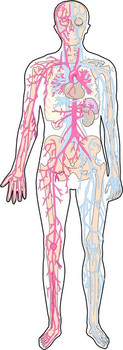 Working in partners, you will be making a body cut out of all the different systems in the human body covered in class. For each structure, be sure to include a detailed description of its function on a separate piece of paper. Include relationships between structures and its role in the body.Effort marks  be creative and put some effort into your project DIGESTIVE SYSTEM (35 Marks)Mouth PharynxNasopharynxLarynx EpiglottisTracheaEsophagusStomach Small IntestinePancreasLiver Gall Bladder Large Intestine RectumAnusCIRCULATORY SYSTEM (16 marks)Heart Left/Right AtriaLeft/Right Ventriclesvalves (4 total)aortapulmonary arteries/veinsRESPIRATORY SYSTEM (14 marks)trachealungsbronchibronchiolesalveolidiaphragmLYMPHATIC SYSTEM(35 marks)pathogen(show an infection somewhere on your body cut-out)First line of Defenseskinsweat glandsoil glandsgastric juicesmucusciliaSecond Line of Immune Defense(Innate Immune Response)InflammationPhagocytes(Acquired Immune Response)AntigenB cellsAntibodiesT cells (helper/killer)TOTAL:  _______/100 marks